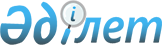 Созақ ауданы әкімінің 2021 жылғы 16 шілдедегі № 19 "Созақ ауданының аумағында сайлау учаскелерін құру туралы" шешіміне өзгеріс енгізу туралы
					
			Күшін жойған
			
			
		
					Түркістан облысы Созақ ауданы әкімінің 2023 жылғы 2 ақпандағы № 7 шешімі. Түркістан облысының Әділет департаментінде 2023 жылғы 2 ақпанда № 6236-13 болып тіркелді. Күші жойылды - Түркістан облысы Созақ ауданы әкімінің 2023 жылғы 25 желтоқсандағы № 51 шешімімен
      Ескерту. Күші жойылды - Түркістан облысы Созақ ауданы әкімінің 25.12.2023 № 51 (алғашқы ресми жарияланған күнінен бастап қолданысқа енгізіледі) шешімімен.
      ШЕШТІМ:
      1. Созақ ауданы әкімінің 2021 жылғы 16 шілдедегі № 19 "Созақ ауданының аумағында сайлау учаскелерін құру туралы" шешіміне (Нормативтік құқықтық актілерді мемлекеттік тіркеу тізілімінде № 23600 болып тіркелген) келесі өзгеріс енгізілсін:
      көрсетілген шешімнің 1 қосымшасы осы шешімнің 1 қосымшасына сәйкес жаңа редакцияда жазылсын.
      2. Осы шешімнің орындалуын бақылау Түркістан облысы Созақ ауданы әкімі аппаратының басшысына жүктелсін.
      3. Осы шешім оның алғашқы ресми жарияланған күнінен бастап қолданысқа енгізіледі.
      "КЕЛІСІЛДІ"
      Созақ аудандық
      сайлау комиссиясы  Түркістан облысы Созақ ауданының сайлау учаскелері
      № 687 сайлау учаскесі.
      Орналасқан жері: Түркістан облысы, Созақ ауданы, Шолаққорған ауылдық округі, Абай елді мекені, Абай көшесі №14А, Созақ ауданының адами әлеуетті дамыту бөлімінің "Иманов атындағы шағын жинақты жалпы орта мектебі" коммуналдық мемлекеттік мекемесінің ғимараты.
      Шекарасы: Абай елді мекені.
      № 688 сайлау учаскесі.
      Орналасқан жері: Түркістан облысы, Созақ ауданы, Шолаққорған ауылдық округі, Балдысу елді мекені, Балдысу көшесі №56, Созақ ауданының адами әлеуетті дамыту бөлімінің "Жамбыл атындағы шағын жинақты жалпы орта мектебі" коммуналдық мемлекеттік мекемесінің ғимараты.
      Шекарасы: Балдысу елді мекені.
      № 689 сайлау учаскесі.
      Орналасқан жері: Түркістан облысы, Созақ ауданы, Шолаққорған ауылдық округі, Қарабұлақ елді мекені, Қарабұлақ көшесі №21А, Созақ ауданының адами әлеуетті дамыту бөлімінің "Қарабұлақ шағын жинақты бастауыш мектебі" коммуналдық мемлекеттік мекемесінің ғимараты.
      Шекарасы: Қарабұлақ елді мекені.
      № 690 сайлау учаскесі.
      Орналасқан жері: Түркістан облысы, Созақ ауданы, Шолаққорған ауылдық округі, Шолаққорған елді мекені, С.Қожанов көшесі №1А, Созақ ауданының адами әлеуетті дамыту бөлімінің "Ә.Молдағұлова атындағы жалпы орта мектебі" коммуналдық мемлекеттік мекемесінің ғимараты.
      Шекарасы: Жеткеншек елді мекені.
      № 691 сайлау учаскесі.
      Орналасқан жері: Түркістан облысы, Созақ ауданы, Шолаққорған ауылдық округі, Шолаққорған елді мекені, Жібек жолы-2 көшесі №72, Созақ ауданының адами әлеуетті дамыту бөлімінің "А.Сүлейменов атындағы жалпы орта мектебі" коммуналдық мемлекеттік мекемесінің ғимараты.
      Шекаралары: Шолаққорған елді мекенінің, А.Жынысбаев, Н.Төреқұлов, Ү.Тастанов, С.Сиязбеков, Жібек жолы-2, М.Әуезов, С.Әбуов, М.Төлебаев, Т.Сүннетов, Т.Тоқбергенов, Б.Момышұлы, С.Мұханов, Ә.Оспанов, Б.Тастыбаев, Өркениет, Бірлік, Ақниет, Достық, Ынтымақ, №10, №12, №14, №23 көшелері және Ұзынбұлақ, Қарасуан, Қызыләскер, Жаманай, Шабыр, Қоянбұлақ, Төбеқұдық мал жайылымдары.
      № 692 сайлау учаскесі.
      Орналасқан жері: Түркістан облысы, Созақ ауданы, Шолаққорған ауылдық округі, Шолаққорған елді мекені, Ә.Молдағұлова көшесі №59, Түркістан облысы дене шынықтыру және спорт басқармасының "Созақ аудандық №1 балалар мен жасөспірімдер спорт мектебі" коммуналдық мемлекеттік мекемесінің ғимараты.
      Шекаралары: Шолаққорған елді мекенінің Ә.Молдағұлова-2, Ш.Бекжанұлы-2, Ж.Қаламбаев, А.Спатаев, Ә.Жангелдин, Сұлтанбек хан, А.Аманжолов, кіші Балдысу, А.Рахышұлы, Жамбыл, С.Қожанов көшелері (Ш.Қалдаяқов көшесінен А.Рахышұлына дейінгі бөлігі).
      № 693 сайлау учаскесі.
      Орналасқан жері: Түркістан облысы, Созақ ауданы, Шолаққорған ауылдық округі, Шолаққорған елді мекені, Абылай хан көшесі №3, Созақ ауданының адами әлеуетті дамыту бөлімінің "А.Байтұрсынов атындағы жалпы орта мектебі" коммуналдық мемлекеттік мекемесінің ғимараты.
      Шекаралары: Шолаққорған елді мекенінің, Абылай хан, Қазыбек би, А.Байтұрсынов, Жайшыбеков, М.Мәметова, Төле би, Қ.Сәтпаев, Ш.Қалдаяқов, Теріскей, Б.Ахметов, Ш.Оқшиев, Желтоқсан, Д.Қонаев, №21, Тәуелсіздік, Бәйтерек, Алматы, Түркістан, Атамекен, Ордабасы көшелері, Ә.Молдағұлова-1, Ш.Бекжанұлы-1 көшелерінің Созақ ауданының балалар мен жасөспірімдер спорт мектебіне дейінгі бөлігі, Ақшам ықшамауданы.
      № 694 сайлау учаскесі.
      Орналасқан жері: Түркістан облысы, Созақ ауданы, Шолаққорған ауылдық округі, Шолаққорған елді мекені, Жібек жолы-1 көшесі №5, Созақ ауданы әкімдігінің мәдениет, тілдерді дамыту, дене шынықтыру және спорт бөлімінің "Мыңжылқы" мәдениет сарайы" мемлекеттік коммуналдық қазыналық кәсіпорнының ғимараты.
      Шекаралары: Шолаққорған елді мекенінің, Әйтеке би, Ж.Меймандосов, Абай, Т.Аймұрзаев, Ы.Алтынсарин, Т.Әубәкіров, Жібек жолы-1, Қ.Рүстемов, С.Қожанов (Ш.Қалдаяқов көшесіне дейінгі бөлігі), Т.Насиров, А.Асқанбеков, Бастау көшелері.
      № 695 сайлау учаскесі.
      Орналасқан жері: Түркістан облысы, Созақ ауданы, Жартытөбе ауылдық округі, Жартытөбе елді мекені, С.Сейфуллин көшесі №72, Созақ ауданының адами әлеуетті дамыту бөлімінің "Қ.Кемелұлы атындағы жалпы орта мектебі" коммуналдық мемлекеттік мекемесінің ғимараты.
      Шекаралары: Жартытөбе елді мекенінің, Ш.Ақымұлы, А.Иманқұлұлы, Т.Әлімқұлов, Шойынбет би, Б.Төлебаев, С.Сейфуллин, Комсомол көшелері, құм өңірінің мал жайылымдары.
      № 696 сайлау учаскесі.
      Орналасқан жері: Түркістан облысы, Созақ ауданы, Жартытөбе ауылдық округі, Аққолтық елді мекені, Қ.Арқабаев көшесі №27А, Созақ ауданының адами әлеуетті дамыту бөлімінің "Ш.Уалиханов атындағы жалпы орта мектебі" коммуналдық мемлекеттік мекемесінің ғимараты.
      Шекаралары: Қ.Әлібиев, Қ.Арқабаев, Қ.Кемелұлы көшелері және Аққолтық елді мекенінің аумағындағы жайылымдары.
      № 697 сайлау учаскесі.
      Орналасқан жері: Түркістан облысы, Созақ ауданы, Жартытөбе ауылдық округі, Бабата елді мекені, А.Сайлаубекұлы көшесі №5/4, Созақ ауданының адами әлеуетті дамыту бөлімінің "М.Мәметова атындағы жалпы орта мектебі" коммуналдық мемлекеттік мекемесінің ғимараты.
      Шекаралары: №4, А.Сайлаубекұлы, Б.Есжанұлы көшелері, Таскөмірсай мал жайылымы және Бабата елді мекенінің аумағындағы жайылымдары.
      № 698 сайлау учаскесі.
      Орналасқан жері: Түркістан облысы, Созақ ауданы, Құмкент ауылдық округі, Құмкент елді мекені, К.Берденұлы көшесі нөмірсіз, Созақ ауданының адами әлеуетті дамыту бөлімінің "Қ.Сәтпаев атындағы мектеп гимназиясы" коммуналдық мемлекеттік мекемесінің ғимараты.
      Шекаралары: Құмкент елді мекенінің, Абай, Құмкент, К.Берденұлы, Ж.Есіркепұлы, Жамбыл, Жылыбұлақ көшелері және мал жайылымдары.
      № 699 сайлау учаскесі.
      Орналасқан жері: Түркістан облысы, Созақ ауданы, Құмкент ауылдық округі, Қызылкөл елді мекені, Ш.Уалиханов көшесі №18, Созақ ауданының адами әлеуетті дамыту бөлімінің "Әуезов атындағы шағын жинақты жалпы орта мектебі" коммуналдық мемлекеттік мекемесінің ғимараты.
      Шекарасы: Қызылкөл елді мекені.
      № 700 сайлау учаскесі.
      Орналасқан жері: Түркістан облысы, Созақ ауданы, Құмкент ауылдық округі, Құмкент елді мекені, Жылыбұлақ көшесі нөмірсіз, Түркістан облысы дене шынықтыру және спорт басқармасының "Созақ аудандық №1 балалар мен жасөспірімдер спорт мектебі" коммуналдық мемлекеттік мекемесінің ғимараты.
      Шекаралары: Құмкент елді мекенінің, Тасарық, Амангелді, Қызылқанат көшелері.
      № 701 сайлау учаскесі.
      Орналасқан жері: Түркістан облысы, Созақ ауданы, Сызған ауылдық округі, Қозмолдақ елді мекені, Т.Момбеков көшесі №21, Созақ ауданының адами әлеуетті дамыту бөлімінің "Ғ.Мұратбаев атындағы жалпы орта мектебі" коммуналдық мемлекеттік мекемесінің ғимараты.
      Шекаралары: Қозмолдақ елді мекені, Қ.Токмұхамедов, Т.Төреханов, Ж.Дәуітбаев, М.Берістемов, Т.Қойбаев, Т.Момбеков, Қ.Рүстемов, Басбұлақ-1, Басбұлақ-2 көшелері және құм тау бөктеріндегі мал жайылымдары.
      № 702 сайлау учаскесі.
      Орналасқан жері: Түркістан облысы, Созақ ауданы, Сызған ауылдық округі, Сызған елді мекені, Мектеп көшесі №9А, Созақ ауданының адами әлеуетті дамыту бөлімінің "Қ.Рүстемов атындағы жалпы орта мектебі" коммуналдық мемлекеттік мекемесінің ғимараты.
      Шекаралары: Сызған елді мекені, Е.Алдасүгірұлы, Мектеп, Тастақ, Кәріағаш көшелері және құм тау бөктеріндегі мал жайылымдары.
      № 703 сайлау учаскесі.
      Орналасқан жері: Түркістан облысы, Созақ ауданы, Сызған ауылдық округі, Қайнар елді мекені, Ж.Әділбеков көшесі №29, Созақ ауданының адами әлеуетті дамыту бөлімінің "Макаренко атындағы жалпы орта мектебі" коммуналдық мемлекеттік мекемесінің ғимараты.
      Шекаралары: Қайнар елді мекені, Ж.Әділбеков, Б.Әметшиев, Мектеп-1, Мектеп-2, Қайнар бұлақ көшелері және Мардан ата жайылым аумағы, құм тау бөктеріндегі мал жайылымдары.
      № 704 сайлау учаскесі.
      Орналасқан жері: Түркістан облысы, Созақ ауданы, Созақ ауылдық округі, Созақ елді мекені, С.Матенбаев көшесі №31А, Созақ ауданының адами әлеуетті дамыту бөлімінің "Созақ жалпы орта мектеп-гимназиясы" коммуналдық мемлекеттік мекемесінің ғимараты.
      Шекаралары: Созақ елді мекені, Б.Абдраманов көшесінің 44-63 үйлері, Абай көшесінің 38-94 үйлері, Қ.Сәтпаев, С.Сейфуллин, О.Жүсіпов, Түркістан, Жаңа құрылыс 2, А.Асылбеков, С.Мәтенбаев көшелері, Ж.Өткелбаев көшесінің батыс бөлігі.
      № 705 сайлау учаскесі.
      Орналасқан жері: Түркістан облысы, Созақ ауданы, Созақ ауылдық округі, Созақ елді мекені, Қ.Тоқмұхамедов көшесі №3А, Созақ ауданының адами әлеуетті дамыту бөлімінің "Науайы атындағы жалпы орта мектебі" коммуналдық мемлекеттік мекемесінің ғимараты.
      Шекаралары: Созақ елді мекені, Шілменбет би, Науайы, Қ.Тоқмұхамедов, Белгібай қажы, С.Насурлаев, М.Мәметова, Рысбек, Суық бұлақ көшелері мен Ж.Өткелбаев көшесінің оңтүстік бөлігі, Абдраманов көшесінің №01-43 үйлері, Абай көшесінің №01-37 үйлері және оңтүстік тау бөктеріндегі мал жайылымдары.
      № 706 сайлау учаскесі.
      Орналасқан жері: Түркістан облысы, Созақ ауданы, Созақ ауылдық округі, Көктөбе елді мекені, Суындық көшесі №130, Созақ ауданының адами әлеуетті дамыту бөлімінің "Суындық жалпы орта мектебі" коммуналдық мемлекеттік мекемесінің ғимараты.
      Шекаралары: Көктөбе елді мекені және оңтүстік батыс тау бөліктеріндегі мал жайылымдары.
      № 707 сайлау учаскесі.
      Орналасқан жері: Түркістан облысы, Созақ ауданы, Созақ ауылдық округі, Ыбырай елді мекені, Ынтымақ көшесі №42, Созақ ауданының адами әлеуетті дамыту бөлімінің "Құрманғазы атындағы шағын жинақты жалпы орта мектебі" коммуналдық мемлекеттік мекемесінің ғимараты.
      Шекаралары: Ыбырай, Қақпансор елді мекендері және мал жайылымдары.
      № 708 сайлау учаскесі.
      Орналасқан жері: Түркістан облысы, Созақ ауданы, Созақ ауылдық округі, Созақ елді мекені, М.Әуезов көшесі №39А, Түркістан облысының адами әлеуетті дамыту басқармасының "№1 колледж" мемлекеттік коммуналдық қазыналық кәсіпорынның ғимараты.
      Шекаралары: Созақ елді мекені, Ж.Жабаев, Амангелді, Құрманғазы, М.Әуезов, Б.Әлібаев, Б.Қожамбердиев, Отырар, Ж.Өткелбаев көшелерінің солтүстік және шығыс бөлігі мен мал жайылымдары.
      № 709 сайлау учаскесі.
      Орналасқан жері: Түркістан облысы, Созақ ауданы, Қарақұр ауылдық округі, Қарақұр елді мекені, Үсенбай көшесі №27, Созақ ауданының адами әлеуетті дамыту бөлімінің "Қарақұр жалпы орта мектебі" коммуналдық мемлекеттік мекемесінің ғимараты.
      Шекаралары: Қарақұр елді мекені, Үсенбай, Наурыз, Абай, Құрманғазы, Батырбекова көшелері.
      № 710 сайлау учаскесі.
      Орналасқан жері: Түркістан облысы, Созақ ауданы, Қарақұр ауылдық округі, Раң елді мекені, Раң көшесі №1А, Созақ ауданының адами әлеуетті дамыту бөлімінің "Б.Батырбекова атындағы жалпы орта мектебі" коммуналдық мемлекеттік мекемесінің ғимараты.
      Шекарасы: Раң елді мекені, Раң көшесі.
      № 711 сайлау учаскесі.
      Орналасқан жері: Түркістан облысы, Созақ ауданы, Қарақұр ауылдық округі, Шаға елді мекені, Шаға көшесі №20Б, Созақ ауданының адами әлеуетті дамыту бөлімінің "С.Бақбергенов атындағы жалпы орта мектебі" коммуналдық мемлекеттік мекемесінің ғимараты.
      Шекарасы: Шаға елді мекені, Шаға көшесі.
      № 712 сайлау учаскесі.
      Орналасқан жері: Түркістан облысы, Созақ ауданы, Қаратау ауылдық округі, Бақырлы елді мекені, Жиенбет батыр көшесі нөмерсіз, ауылдық мәдениет үйінің ғимараты.
      Шекаралары: Бақырлы елді мекені, М.Шериязданұлы, Жиенбет батыр, Қ.Шоланбайұлы, Абай, Б.Стамбекұлы, Т.Тұяқбайұлы көшелері.
      № 713 сайлау учаскесі.
      Орналасқан жері: Түркістан облысы, Созақ ауданы, Қаратау ауылдық округі, Ақсүмбе елді мекені, Ақбикеш көшесі №2А, Созақ ауданының адами әлеуетті дамыту бөлімінің "С.Қожанов атындағы шағын жинақты жалпы орта мектебі" коммуналдық мемлекеттік мекемесінің ғимараты.
      Шекарасы: Ақсүмбе елді мекені.
      № 714 сайлау учаскесі.
      Орналасқан жері: Түркістан облысы, Созақ ауданы, Қаратау ауылдық округі, Саржаз елді мекені, 1 көшесі №41, Созақ ауданының адами әлеуетті дамыту бөлімінің "Саржаз атындағы шағын жинақты негізгі орта мектебі" коммуналдық мемлекеттік мекемесінің ғимараты.
      Шекарасы: Саржаз елді мекені.
      № 715 сайлау учаскесі.
      Орналасқан жері: Түркістан облысы, Созақ ауданы, Жуантөбе ауылдық округі, Жуантөбе елді мекені, Б.Достайұлы көшесі №35, Созақ ауданының адами әлеуетті дамыту бөлімінің "С.Сейфуллин атындағы жалпы орта мектебі" коммуналдық мемлекеттік мекемесінің ғимараты.
      Шекаралары: Жуантөбе елді мекені, Абылай хан, Ә.Жақсыбайұлы, Төле би, Әйтеке би, Қазыбек би, Б.Достайұлы, Ж.Қаламбаев, Қ.Омарұлы көшелері.
      № 716 сайлау учаскесі.
      Орналасқан жері: Түркістан облысы, Созақ ауданы, Жуантөбе ауылдық округі, Жуантөбе елді мекені, Ә.Жақсыбаев көшесі №31, Жуантөбе ауылдық клубының ғимараты.
      Шекарасы: Қоңыратарық елді мекені.
      № 717 сайлау учаскесі.
      Орналасқан жері: Түркістан облысы, Созақ ауданы, Тасты ауылдық округі, Тасты елді мекені, Қазақстан көшесі №14, Созақ ауданының адами әлеуетті дамыту бөлімінің "Абай атындағы жалпы орта мектебі" коммуналдық мемлекеттік мекемесінің ғимараты.
      Шекаралары: Тасты елді мекені, А.Бейсенбаев, Амангелді, Бауыржан, Жамбыл, Қажымұхан, Қазақстан, Сейфуллин, Жібек жолы, Наурыз көшелері.
      № 718 сайлау учаскесі.
      Орналасқан жері: Түркістан облысы, Созақ ауданы, Тасты ауылдық округі, Қылти елді мекені, нөмірсіз, Түркістан облысының қоғамдық денсаулық басқармасының "Созақ аудандық орталық ауруханасы" шаруашылық жүргізу құқығындағы мемлекеттік коммуналдық кәсіпорны "Қылти" медициналық бекетінің ғимараты.
      Шекарасы: Қылти елді мекені.
      № 719 сайлау учаскесі.
      Орналасқан жері: Түркістан облысы, Созақ ауданы, Шу ауылдық округі, Шу елді мекені, А.Иманов көшесі №13, Созақ ауданының адами әлеуетті дамыту бөлімінің "Ж.Қаламбаев атындағы шағын жинақты жалпы орта мектебі" коммуналдық мемлекеттік мекемесінің ғимараты.
      Шекаралары: Шу елді мекені, (солтүстік жағы) Тәуке хан, Т.Салқауов, Абай, А.Иманов, М.Иманбекұлы, Әйтеке би, Т.Әубәкіров, Наурыз, С.Мұқанов, Б.Серікбаев, Қ.Сәтпаев көшелерінің бөліктері, оңтүстік және шығыс жағы мал жайылымдары, батыс су айдау станциясы.
      № 720 сайлау учаскесі.
      Орналасқан жері: Түркістан облысы, Созақ ауданы, Қыземшек кенті, 2 ықшамауданы №1А, Созақ ауданының адами әлеуетті дамыту бөлімінің "Л.Бөкенов атындағы жалпы орта мектебі" коммуналдық мемлекеттік мекемесінің ғимараты.
      Шекаралары: Қыземшек кенті, Самал, Таңбалытас, Жетіқоңыр, Көкорай, Шұғыла, Геологтар, Т.Рысқұлов, Жастар, Т.Момбеков, Сарыарқа көшелері, Көкжиек көшесінің батыс бөлігі.
      № 721 сайлау учаскесі.
      Орналасқан жері: Түркістан облысы, Созақ ауданы, Қыземшек кенті, Тайқоңыр елді мекені, Тұлпар көшесі №41, Созақ ауданының адами әлеуетті дамыту бөлімінің "Т.Момбеков атындағы жалпы орта мектебі" коммуналдық мемлекеттік мекемесінің ғимараты.
      Шекаралары: Тайқоңыр елді мекені, Ақбикеш, Ақжайқын көшелері, Тұлпар көшесінің оңтүстік бөлігі.
      № 722 сайлау учаскесі.
      Орналасқан жері: Түркістан облысы, Созақ ауданы, Таукент кенті, 1 ықшамауданы №52, Созақ ауданының адами әлеуетті дамыту бөлімінің "І.Кеңесбаев атындағы жалпы орта мектебі" коммуналдық мемлекеттік мекемесінің ғимараты.
      Шекаралары: Таукент кенті, 1 мөлтек ауданы, Е.Ерімбетов, Геологтар, Қ.Сәтпаев, Мыңжылқы, Тәуелсіздік, Бейбітшілік, Мәңгілік ел, Болашақ, Қаратау, Көкжиек, Тұран, Келіншектау, Көкбұлақ, Астана, Бәйтерек көшелері.
      № 723 сайлау учаскесі.
      Орналасқанжері: Түркістан облысы, Созақ ауданы, Таукент кенті, І.Кеңесбаев көшесі №136, Созақ ауданының адами әлеуетті дамыту бөлімінің "С.Әліұлы атындағы жалпы орта мектебі" коммуналдық мемлекеттік мекемесінің ғимараты.
      Шекаралары: І.Кеңесбаев, Жыныс ата көшелері.
      № 724 сайлау учаскесі.
      Орналасқан жері: Түркістан облысы, Созақауданы, Таукент кенті, І.Кеңесбаев көшесі №165, Созақ ауданының адами әлеуетті дамыту бөлімінің "Болашақ бөбекжай-балабақшасы" мемлекеттік коммуналдық қазыналық кәсіпорынның ғимараты.
      Шекаралары: Ш.Бекжанов, С.Тойшыұлы және Қ.Тоқмұхамедов көшелері.
      № 892 сайлау учаскесі.
      Орналасқан жері: Түркістан облысы, Созақ ауданы, Шолаққорған ауылдық округі, Шолаққорған елді мекені, С.Тоқпанбетов көшесі №1А, Созақ ауданының адами әлеуетті дамыту бөлімінің "Нәзір Төреқұлов атындағы ІТ мектеп-лицейі" коммуналдық мемлекеттік мекемесінің ғимараты.
      Шекаралары: Шолаққорған елді мекені, Ж.Ерімбетов, Е.Ембергенов, А.Мұханов, С.Төлендіұлы, П.Маханов, Ж.Қарғабаев, З.Темірбекова, Қ.Әубәкіров, Б.Бәшімұлы, С.Тоқпанбетов, Б.Өтешов, Е.Өмірбеков, К.Тұрымбеков, А.Мырзалиев, Ә.Әшірбеков, О.Анарбеков, Ә.Зейілбекұлы, С.Еспенбетов, А.Иманов, І.Кеңесбаев, Шымкент, Руханият, Нұрлы жол, №32, №33, №34 көшелері, Наурыз ықшамауданы.
					© 2012. Қазақстан Республикасы Әділет министрлігінің «Қазақстан Республикасының Заңнама және құқықтық ақпарат институты» ШЖҚ РМК
				
      Созақ ауданының әкімі

М. Турысбеков
Түркістан облысы Созақ ауданы
әкімінің 2023 жылғы 2 ақпандағы
№ 7 шешіміне 1 қосымшаСозақ ауданы әкімінің
2021 жылғы 16 шілдедегі
№ 19 шешіміне 1 қосымша